In dit V.v.V. Nieuws…AgendaVan de bestuurstafelUitslagen en verslagen Feestweek 2019Nieuws van Sportvereniging NieuweroordFilmmiddag basisschoolkinderenKinder Bijbel dagenWorkshop Krijtbord Styling Algemene ledenvergadering V.v.V.Klaverjas marathonStay Tuned FestivalWinterfair Geref. KerkLidmaatschap V.v.V. Nieuweroord Colofon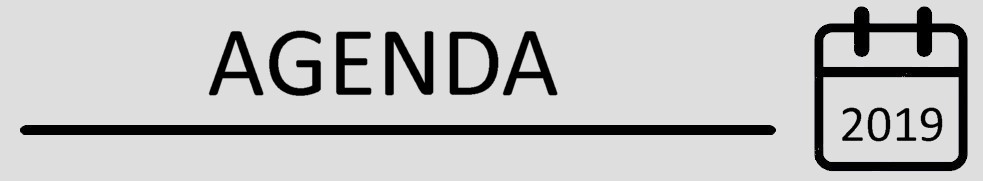 Het volgende V.v.V. Nieuws komt uit vanaf 14 november 2019Kopij kan ingeleverd worden tot zaterdag 2 november.Heeft u ook nog teksten, een activiteit, wissewasjes, leuke foto’s of iets voor de agenda?Mail het naar de redactie: vvvnieuws@gmail.comVan de bestuurstafel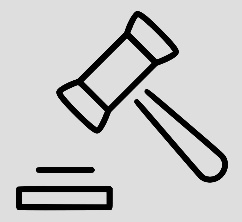 Beste dorpsgenoten,Het is alweer even geleden dat we de feestweek hebben gehad. We kunnen terugkijken op een zeer geslaagde feestweek. In dit V.v.V. Nieuws kunt u de verschillende verslagen lezen van de activiteiten van de feestweek. Op wat regen na, verliepen alle activiteiten voorspoedig. Er was een gezellige sfeer en waren alle deelnemers bloedfanatiek. Met als uiteindelijke winnaar: De Hoogeveense Vaart. Ging er dan niks mis in de feestweek…..? Nou, eigenlijk heel weinig. Alleen op de zaterdagavond kwam het spontaan in me op om alle bestuursleden te bedanken voor zijn of haar inzet, daar vergat ik Evelien en André te noemen. Blijkbaar verlies je aan het eind van zo’n feestavond toch iets scherpte. Beide natuurlijk alsnog ook hartelijk bedankt voor alles wat je in de feestweek hebt gedaan! Naast alle bestuursleden was er natuurlijk ook een grote groep vrijwilligers, ook jullie allemaal hartelijk bedankt!Mocht u nog een tip of idee hebben voor de feestweek en/of voor de V.v.V. in het algemeen laat het ons weten of kom langs op de algemene ledenvergadering.Veel leesplezier bij dit V.v.V. Nieuws. Groet, Frank PostVerslagen Feestweek 2019 Expeditie Nieuweroord
Al voordat de feestweek dit jaar in augustus begon, werden er punten verdient ten behoeve van de buurtencompetitie, door middel van het spel ‘Expeditie Nieuweroord’:Hypobuurt 8Kanaal ZZ 7Hoogeveense Vaart 6Raairakkers 5Zonnediekie 4Weideraai 4Veenbuurt 3Kinderoptocht De optocht viel dit jaar bijna in het water… Maar gelukkig was het tussen de buien door ook nog even droog en konden we met alle kinderen nog de verkorte route door het dorp lopen. Het thema was: prinsen, prinsessen en maffia. Wat hebben er veel kinderen mee gelopen en wat was iedereen prachtig verkleed! Zoveel prinsen en prinsessen, draken en ridders. En dan had je nog die griezelige maffia bazen door het dorp lopen… We werden er bijna bang van.De jury had het dan ook heel erg moeilijk met het kiezen.We zijn blij dat we met zo’n grote optocht het dorp door mochten en dat iedereen heeft kunnen zien dat de feestweek gestart was.De 1e plaats is gegaan naar: Melanie, Daniek en Rowan Schonewille.De 2e plaats: Silvie en Milan Smink.3e is geworden: Tim Mol.Als afsluiting van de optocht konden de kinderen weer een ballon oplaten. Gelukkig hadden we meer dan genoeg ballonnen deze keer. Het was een prachtig gezicht. Dit jaar zijn voor het laatst de ballonnen de lucht in gegaan, omdat we rekening willen houden met de natuur en de dieren. Wij gaan natuurlijk super ons best doen om voor volgend jaar iets anders leuks te bedenken! Heb jij ideeën dan horen we die heel erg graag! Deze ideeën kun je kwijt bij Brenda, Wilma en/of Mariët.
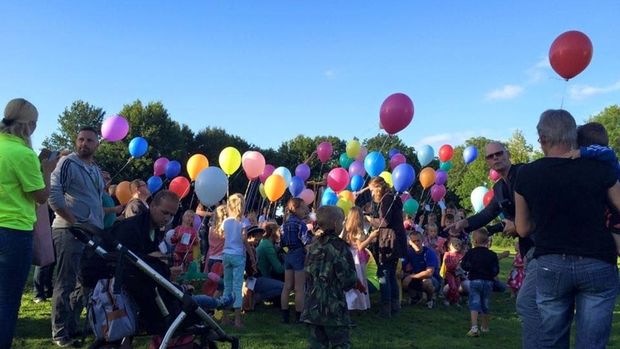 Uitslag JokerKanaal ZZ 16Weideraai 14Hypobuurt 12Veenbuurt 10Raairakkers 8Hoogeveense Vaart 6Zonnediekie 4Middenraai 2Pub quiz Het is bijna traditie geworden, onze pub quiz waar we de feestweek op dinsdagavond mee beginnen. En ook deze keer waren de vragen niet makkelijk die Roelien voor ons bedacht had. Er werd dan ook stevig nagedacht over de reclames … Was het de Albert Heijn of was het toch….? We denken dan ook dat veel personen nu niet meer weg lopen tijdens de reclames op tv. De sfeer zat er goed in deze avond. Tot onze spijt heeft Roelien ons meegedeeld dat dit het laatste jaar is dat zij de Pub quiz in elkaar zet. Wij moeten dus op zoek naar een nieuwe traditie. En langs deze weg nogmaals; Roelien bedankt voor je inzet bij de Pub quiz de afgelopen jaren!Uitslag Pub quiz Veenbuurt 8Kanaal ZZ 7Weideraai 6Middenraai 6Hypobuurt 5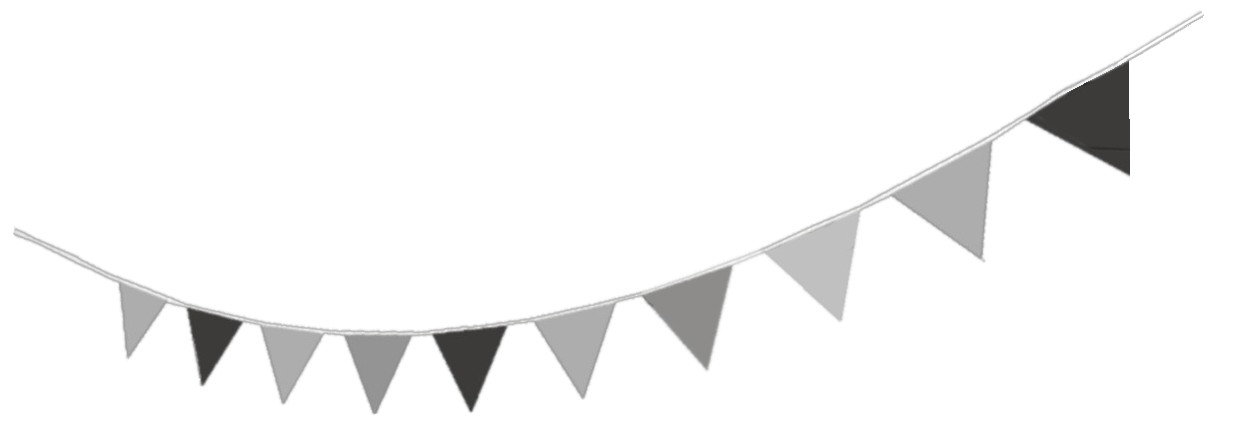 Hoogeveense Vaart 4Raairakkers 3Zonnediekie 2Woensdag Kinderochtend Prinsen, prinsessen en maffia was dit jaar ons thema. Het was een mooie ochtend met veel kinderen die weer gezellig mee kwamen doen aan alle spelletjes.Wederom mochten iedereen verkleed komen als een echte prins, prinses of ridder. Dit vonden wij erg leuk om te zien!En wat waren jullie fanatiek met alle spelletjes; schildgooien, paardenrace, ring gooien, koekhappen en waterrace. Aan het eind van de ochtend konden alle kinderen hun diploma ophalen, goed gedaan! Het was een geslaagde ochtend  Klaverjassen Uitslag Klaverjassen voor de Buurtencompetitie: Hypobuurt 8Weideraai 7Hoogeveense Vaart 6Middenraai 5Raairakkers 4Veenbuurt 3Kanaal ZZ 2Zonnediekie 1Bingo Een grote groep mensen kwamen naar de verwarmde tent. Het was ondanks de kou aangenaam vertoeven. Het gekletter van de regen op het tentdoek maakte de sfeer nog gezelliger. Ook deze keer hebben Evelien en Wilma een grote groep sponsoren bereid gevonden om een prijs beschikbaar te stellen. De prijzen waren waanzinnig! Bezoekers en sponsoren bedankt voor de leuke avond!Sponsoren bingo:Hilbrands BloemenBengeltjes van de RaaiBakkerij de Soete SuikerbolGerrit Vos TuinonderhoudTijms MechanisatieLidlStrijker TuincentrumHaar-YdeeTrainIngeBruinenberg RietdekkersbedrijfJan Assen vers specialistKloosterman BVBoerenbeef de Hooge StoepBruidsboetiek TwinkelCarpeDiem BloemistBouwbedrijf Arnold BruinenbergDe VierslagMinicamping SchonewillePedicure AliceBouwhuis AgroDe Haan MediaRoelof OttenLoonbedrijf JansenMts. SmitKrijtbord StylingMotortoertocht Ook dit jaar zijn we er weer in geslaagd om een mooie route uit te zetten. (met dank aan Lydia Bruinsma)Helaas hadden we slecht weer. Er waren toch nog negen deelnemers, die ondanks de regen, de motor hebben gepakt om mee te rijden.Na het kopje koffie in de tent, zijn ze rond 9 uur vertrokken om een tocht van ongeveer 185 km te gaan rijden.’s Morgens hebben ze een kopje koffie gedronken en de benen gestrekt bij het Drents Friese Wold, om daarna verder te rijden naar de volgende stop. Tussen de middag zijn ze gestopt bij Brink 15 in Roden om voor de laatste keer de benen te strekken en een heerlijke lunch te nuttigen. Vanaf de lunch is de groep rechtstreeks doorgereden naar de feesttent i.v.m. het slechte weer.We hopen volgend jaar weer op jullie deelname en natuurlijk op mooier en droog weer!
Familie Fietstocht Zonder enige twijfel de meest verregende activiteit. Toch waren er nog 39 deelnemers aan de fietstocht(en) Beide routes gingen langs het zuid westen van Hoogveen en kruisten elkaar in Zuidwolde. Bij het busstation in Zuidwolde hadden we een pauze plek. Slechts een enkeling kwam hier droog aan. De meest deelnemers gingen dan ook voor een warm drankje i.p.v. een verfrissende dorstlesser. We hopen dat we volgend jaar beter weer hebben, maar wel net zo’n mooie fietstocht.  Uitslag fietstocht voor de buurtencompetitieHypobuurt 8 			Middenraai 4Weideraai 7 			Veenbuurt 3Hoogeveense Vaart 6 	Raairakkers 2Kanaal ZZ 5 			Zonnediekie 1Scootertoertocht Om kwart over negen kwamen de eerste scooters het feestterrein op rijden om zich aan te melden voor de scootertocht.De weersvoorspelling was niet erg positief, dus het was even afwachten hoeveel mensen de regen zouden willen trotseren. Ondanks het weer vertrokken we met 21 scooters!We vertrokken vanaf het feestterrein en reden richting Dalen via allemaal binnendoor weggetjes zodat we zoveel mogelijk van de omgeving konden genieten.In Dalen hebben we een kleine pauze gehouden voor een lekker kopje koffie of een glaasje fris bij restaurant Cornelis.Toen we onze weg even later vervolgden begon de lucht te werken en kwam er een gigantische regenbui naar beneden. De meeste mensen waren al gestopt om hun regenkleding aan te doen maar het regende zo hard dat de meesten toch even onder een boom ging staan om te schuilen. Na een kwartier werd het weer wat droger en hebben we onze weg vervolgd, zo kwamen we via allemaal dorpjes terecht in Schuinesloot.Onze scooters hadden we geparkeerd bij café Haverkort, hier hebben we genoten van een heerlijke lunch. We waren net op tijd want eenmaal binnen kwam het met bakken uit de lucht! We hebben allemaal heerlijk gegeten en wat gedronken en daarna zijn we het laatste deel van de route gaan rijden richting de feesttent.Ondanks de regenbuien kijken wij als commissie terug op een geslaagde dag en hopen ook dat jullie hebben genoten. We hopen volgend jaar op beter weer en nog meer scooters!Groeten,De scootercommissie.Playbackshow Uitslag BuurtencompetitiePlaybackshow 4 t/m 12 jaarRaairakkers 16Hoogeveense Vaart 14Weideraai 12Veenbuurt 10Hypobuurt 8Kanaal ZZ 6Playbackshow 13 jaar en ouderZonnediekie 16Veenbuurt 14Hoogeveense Vaart 12Middenraai 10Kanaal ZZ 8Weideraai 6Raairakkers 4Hypobuurt 2Kinderzeskamp Het zonnetje scheen lekker en om 10 uur waren alle kinderen er klaar voor. Zes groepen durfden de strijd met elkaar aan te gaan. Ook dit jaar stond de vrijdagochtend in het teken van actief zijn. Er waren weer veel verschillende spelletjes die gingen om snelheid, behendigheid en tactiek. Touwtrekken, op een skateboard liggen en ballen halen, zeepbaan, een estafette waarbij je zomer en winter kleren aan moest doen, ballonnen schieten en er stond zelfs een groot rodeo paard op het sportveld. De tegenpartij moest deze zelf in beweging trekken. Maar wat een prachtig gezicht was het. Er waren kinderen die er bijna niet van af waren te krijgen. Na al dat harde strijden hadden de kinderen (en wij) enorme trek. En wat stond er al dampend op ons allemaal te wachten? Ja ja, grote stapels pannenkoeken, heerlijk! Stroop of poedersuiker erop en smullen maar! Daarna nog een lekker ijsje en de prijs uitreiking niet te vergeten.Moe en met een volle buik ging iedereen weer naar huis. Het was een erg leuke ochtend!Kleedjesmarkt 
Na jaren van afwezigheid was de kleedjesmarkt terug van weggeweest.Uit de opgaven bleek dat het grootste gedeelte van de Nieuweroorders dit jaar nog niet van hun spullen af wilde. De opkomst was dit jaar dan ook (nog) niet grandioos. Maar desondanks waren er vele positieve reacties, was het gezellig en werden er een groot aantal spullen verkocht.Volgend jaar zal de kleedjesmarkt dan ook waarschijnlijk gewoon weer terugkeren. Begin dus alvast met spullen te verzamelen en kom volgend jaar ook gezellig op de kleedjesmarkt staan.Groet de KleedjesmarktcommissieGlijknots hockey Op het feestterrein, achter de tent hadden we een veld gemaakt waarop we het spel glijknots hockey speelden. Het veld had een afmeting van ca. 20 x 10 m, het bestond uit landbouw plastic met daar overheen water en groene zeep. Aan beide kanten stond een doel. twee teams tegen over elkaar speelden 6 minuten lang een wedstrijd. Het beloofde een mooi glij spektakel te worden, en dat werd het ook, met veel glij en val partijen, waar het publiek vaak hartelijk om moest lachen. Gelukkig hoefde deze middag niemand naar de aanwezige EHBO. Gert-Jan Bruinenberg was deze middag onze speaker, tevens scheidsrechter. Voordat er gestreden kon worden, werd er eerst geloot welke buurt in welke poule zou uitkomen. Na de poule fase speelden we de finale ronde. De uitslagen van die finale ronde zag er als volgt uit7e-8e plek:	Hoogeveensche vaart- Raairakkers 	2-16e -5e plek:	Hypobuurt – Middenraai		2-14e-3e plek	Kanaal ZZ – Weideraai		0-32e -1e plek	Veenbuurt – Zonnediekie		0-1Dat maakte dat het Zonnediekie de winnaar van het spel was.Uitslag glijknots hockey voor de buurtencompetitieZonnediekie 8Veenbuurt 7Weideraai 6Kanaal ZZ 5Hypobuurt 4Middenraai 3Hoogeveense Vaart 2Raairakkers 1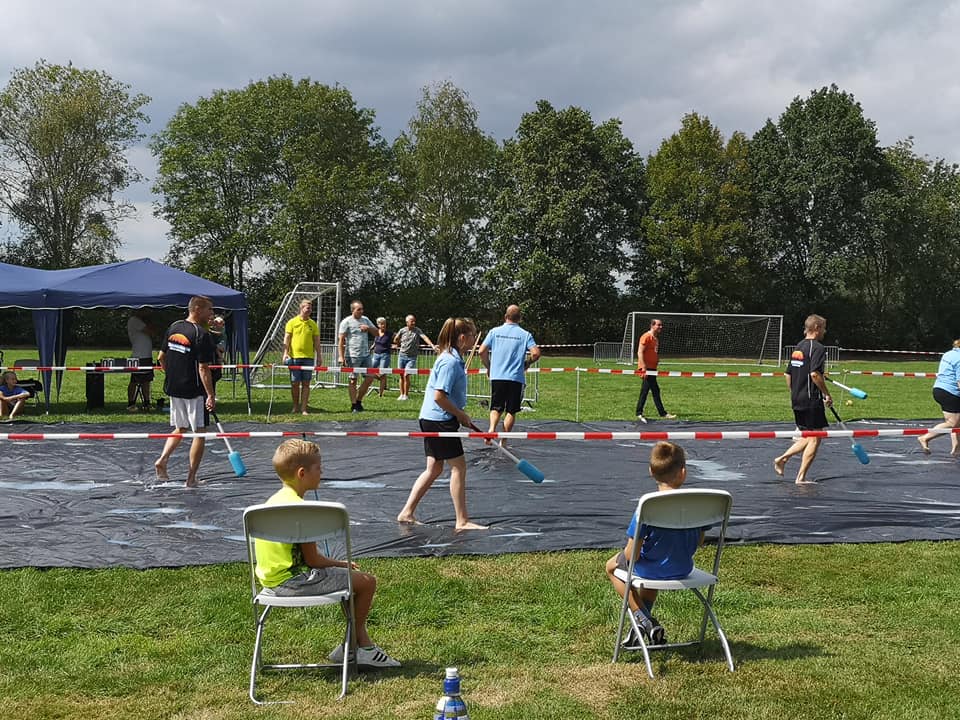 Penalty schieten Het penalty schieten heeft na een spannende strijd de volgende uitslag opgeleverd:Klein:Levi KnolDenley SchonewilleMylenka MolGroot Heren: 				Groot Dames:Jos Kroezen 			   1.   Johanita KnolPaul Thalen			   2.   Marion NijveenJohnny Mol 			   3.   Daphne SnoeijingHet penalty schieten was ook een buurten onderdeel, de deelnemers van de buurten deden hun best om zoveel mogelijk doelpunten te maken, dat gaf de volgende uitslagPenaltyschieten 4 t/m 12 jaar	Penaltyschieten 13 jaar en ouder Hoogeveense Vaart 8			Zonnediekie 8Zonnediekie 8 			Hoogeveense Vaart 7Raairakkers 6 				Middenraai 7Kanaal ZZ 6 				Raairakkers 5Weideraai 6 				Veenbuurt 4Hypobuurt 3 				Hypobuurt 4Middenraai 2 				Weideraai 2Veenbuurt 1 				Kanaal ZZ 2Deze middag werd financieel ondersteund door de volgende bedrijven:Henk Snoeijing dienstverlening, NieuweroordSmink Autoreparatiebedrijf, GeesbrugAdministratiekantoor Kroezen & Sieders, HoogeveenMiddelveld machines, Hoogeveen 	Het was een mooie geslaagde middag waarbij jong en oud sportief deelnamen. Allen bedankt voor jullie inzet!Kinderochtend Taarten Versieren En toen was het alweer zaterdag, de laatste dag van de feestweek. En die hebben we goed afgesloten!Meer dan 60 kinderen hadden zich opgegeven voor het taarten versieren. De taartjes waren al gebakken door de bakker maar de kinderen mochten zelf een mooie kleurplaat maken die op de taart kon. En daarna kon er van alles lekker op gedaan worden. Heerlijk fruit, lekkere chocola en natuurlijk heel veel slagroom! Na een uur waren alle taarten versierd en konden wij gaan proeven. Dit werd niet echt op prijs gesteld door de kinderen, dus snel de taarten in de dozen en naar huis. Ook de smederijen super bedankt voor het mede mogelijk maken van deze lekkere ochtend!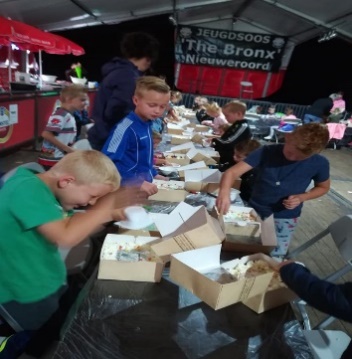 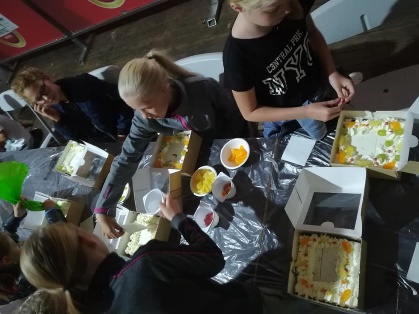 Buurtenzeskamp Aanvankelijk zouden we de buurten zeskamp, net als vorig jaar tijdens de 50e feestweek, weer op het kanaal aan de Hoogeveense Vaart houden. We hadden dit jaar gehoopt op veel zon met een lekker temperatuurtje. Gaandeweg de week leken de weerverwachtingen steeds slechter te worden. Aangezien vorig jaar het weer niet best was, waarbij veel deelnemers bijna onderkoeld waren, hebben we halverwege de week besloten het programma om te zetten, en alle spellen op het sportveld te gaan houden. Waarbij we tijdens een bui konden schuilen in de feesttent. Een aantal spellen konden we met een kleine aanpassing op het veld spelen, daarnaast werden er een paar andere bedacht. De middag werd aan elkaar gepraat door Henk Reinders.De deelnemende buurten hebben de volgende spellen gespeeldRode draad spel, Touwtrekken Rollende tonnen raceStormbaan bal gooi spelLopende “A”Dienbladen raceEHBO race met spijkerbroek hangenNa de spannende spellen, met veel publiek, waar het aan kwam op kracht, behendigheid, snelheid en souplesse, was aan het einde van de middag dit de uitslag:Dit betekende het volgende in punten voor de buurtencompetitie: Zonnediekie 16Raairakkers 14Kanaal ZZ 12Middenraai 10Hoogeveense Vaart 8Weideraai 6Veenbuurt 2Hypobuurt 2Winnaar Beste Buurt 2019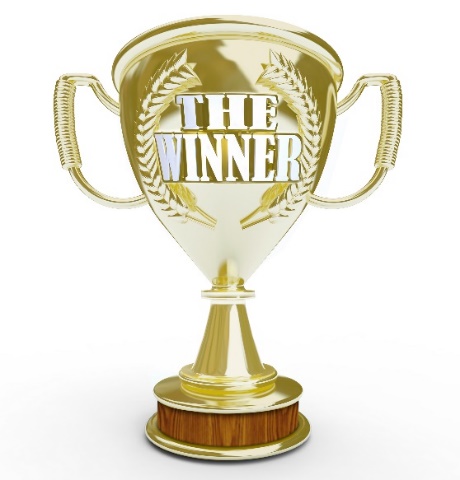  Hoogeveense Vaart Nogmaals van harte gefeliciteerd!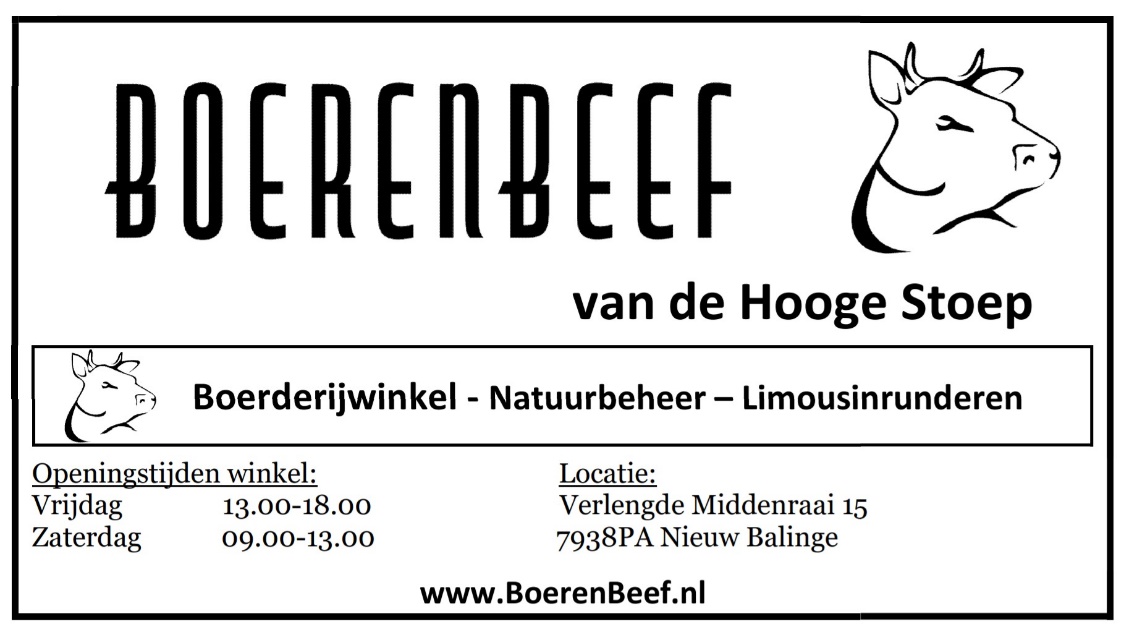 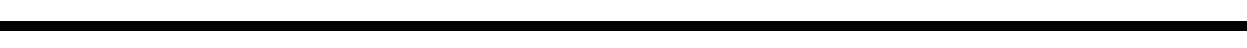 Nieuws van Sportvereniging NieuweroordWij doen dit jaar mee met de Rabo ClubSupport: Elke stem is geld waard. Kunnen wij rekenen op die van jouw?De Rabobank verdeeld al jaren een deel van hun winst onder hun leden/verenigingen. Hiermee steunen ze ons als vereniging, zodat wij kunnen doen waar we mee bezig zijn: verschillende sporten aanbieden voor een gereduceerd tarief!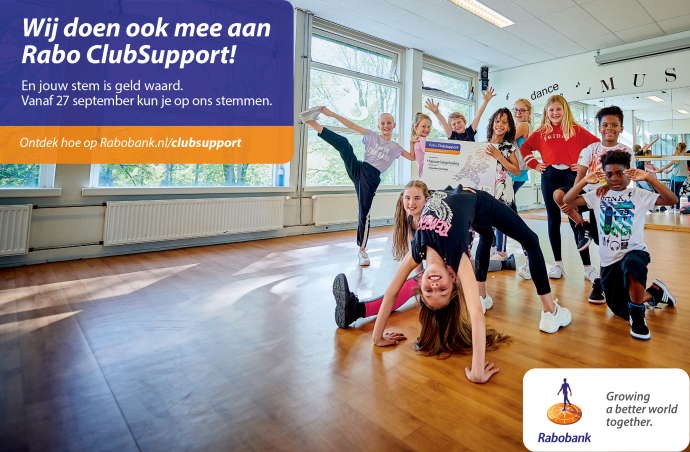 Dus steun ons door je stem uit te brengen op "Sportvereniging Nieuweroord". Stemmen kan vanaf 27 september tot en met 6 oktober 2019. Ben je nog geen lid van de Rabobank, vraag dan nu jouw lidmaatschap aan, zodat je straks jouw stem uit kunt brengen.Sportaanbod in NieuweroordDe zomer en de vakanties zijn weer voorbij, een mooi moment om weer een sport op te pakken. Daarom hieronder even een overzicht van de sporten die wij aanbieden:Elk nieuw lid mag de eerste maand gratis sporten. Voor verdere informatie en contactpersonen verwijzen wij naar de website, www.nieuweroord-web.nl/sportvereniging. Boulevardloop 3 april 2020Om alvast in uw agenda te noteren: de boulevardrun voor volgend jaar staat gepland op vrijdag 3 april 2020. Verder informatie volgt nog. 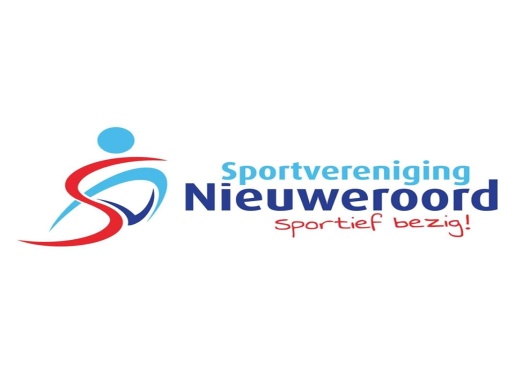 Filmmiddag 23 oktober De herfstvakantie is alweer in aantocht en daarom is het weer tijd voor een leuke, gezellige filmmiddag voor jullie!Noteer snel de datum 23 oktober op de kalender!We hebben weer twee mooie films voor jullie uitgezocht.De eerste film is MAYA (De Bij) De HoningspelenDeze film begint om 13.00 uur en duurt tot ongeveer 15.00 uur.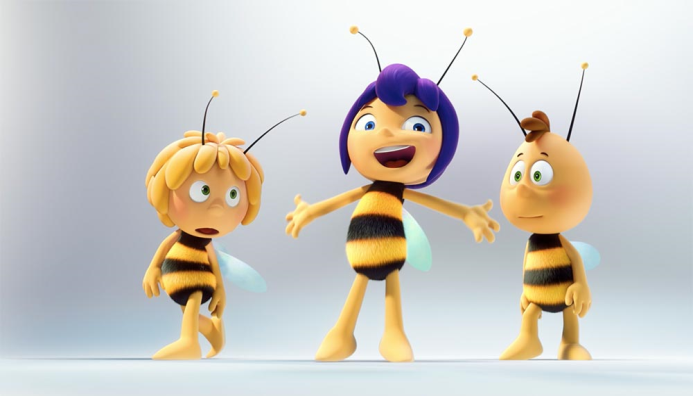 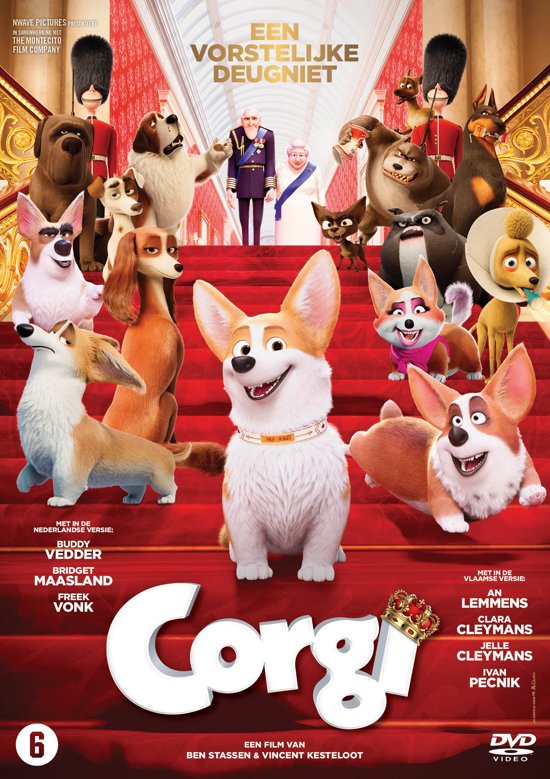 De tweede film is GORGI.Deze film begint om 15.00 uur en duurt tot ongeveer 17. 00 uur.Voor drinken en iets lekkers wordt gezorgd dus je hoeft zelf niks mee te nemen.Kosten: 1 euro per film.
Tot dan!Lieve groetjes, V.v.V. kindercommissie 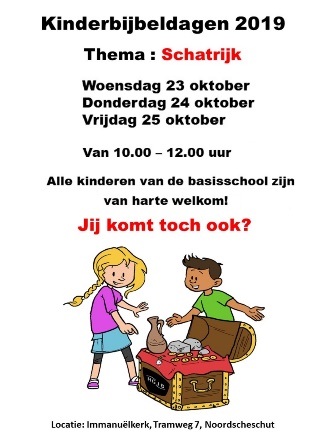 Workshop Krijtbord Styling 1 novemberDe dagen worden korter, de dagen worden kouder…                                                                          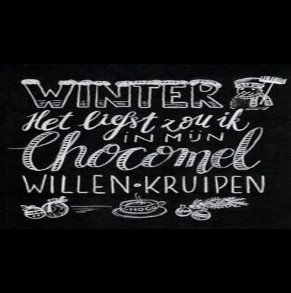 Wat is er dan leuker om gezellig te komen workshoppen?Ik ben uitgenodigd om een super leuke en gezellige workshop Krijtbord styling te organiseren!Bij deze nodig ik jullie van harte uit om je creativiteit de vrije loop te laten gaan op vrijdag 1 november van 19.30 tot 21.30 uur in de Vuurkörf (kan uitlopen bij veel gezelligheid!).Wat gaan we doen? Korte uitleg en leren van (minimaal) 3 nieuwe lettertypes die we meteen gaan oefenen. Opbouw en compositie op een krijtbord. Leren toepassen van decoratieve elementen zoals vaandels en illustraties. Ontwerp maken en deze, met tips & tricks van mij, op het krijtbord zetten! Je zult versteld staan van het eindresultaat! De kosten zijn € 35,- p.p. dit is inclusief koffie/thee met wat lekkers, een krijtbord en krijtstift to keep! (Geef je nu op via de Facebook pagina van Krijtbord Styling of via 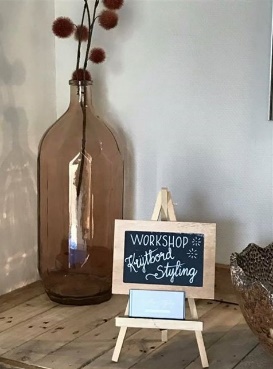                      een appje: 06-46232434).Graag tot dan!Met inspirerende groet, Mieke GrievinkUitnodigingAlgemene ledenvergadering 2019V.v.V. NieuweroordOp dinsdag 5 november om 20.00 uur in Dorpshuis ‘de Vuurkörf’.Terugblikken op wat we hebben georganiseerd en alvast bedenken wat we gaan organiseren. Wat was in één woord geweldig? Maar ook: wat kan anders in de toekomst of moet anders? We nodigen u dan ook graag uit voor deze avond.Agenda:OpeningNotulen Algemene ledenvergadering 2018Jaarverslag secretaresseFinancieel verslag penningmeesterVerslag kascommissieAanstelling kascommissieBestuursverkiezingDe verschillende aftredende/herkiesbare bestuursleden, alsmede nieuwe kandidaten zijn op dit moment van schrijven nog niet definitief bekend.Kandidaten kunnen zich tot 30 minuten voor aanvang van de vergadering aanmelden bij de secretaresse, Evelien Smit tel 06-312118825PauzeNabespreking seizoen 2018-2019Voorbespreking 2019-2020RondvraagSluitingZaterdag 23 novemberKlaverjasmarathonNieuweroord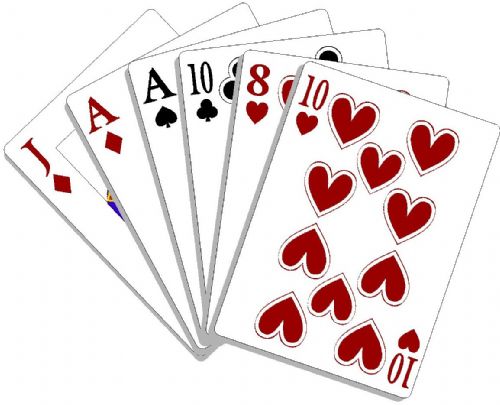 Met vele grote vleesprijzen!!Aanvang: 	10.00 uurEinde: 		Ongeveer 16.00 uurLocatie: 		Dorpshuis “de Vuurkörf”Inleg:		V.v.V. leden 5,- / niet leden 7,50 Tussen de middag is er gratis heerlijke snert verkrijgbaar.CHRISTELIJK ROCKEN OP HET STAY TUNED FESTIVAL // CHRISTELIJKE MUZIEK, SAAI? // STAY TUNED FESTIVAL 2019 //Op 16 november 2019 wordt de 3e editie van het Stay Tuned Festival georganiseerd, een avond waarop verschillende bands in uiteenlopende genres de zaal op zijn kop zullen zetten! Van rock tot pop tot metal, het Stay Tuned Festival heeft het allemaal. Het Stay Tuned Festival is een idee dat ontstaan is door 4 vrienden, die allemaal van muziek houden, maar ook van God! Hier wilden de 4 mannen eigenlijk wel wat mee doen. Ze hebben samen de koppen bij elkaar gestoken en zo werd in 2017 het eerste festival georganiseerd. Maar wat is het Stay Tuned Festival nu eigenlijk? Het Stay Tuned Festival is een festival waarop verschillende bands in elk hun eigen genre spelen. Wat wél overeenkomt, is dat alle bands een Christelijke inslag hebben. Het doel van het Stay Tuned Festival is dan ook om mensen in contact te brengen of in contact te houden met het geloof, door middel van muziek. Door het brede muziekgenre willen ze zoveel mogelijk mensen bereiken. Iedereen is welkom, gelovig of niet.Het festival vindt dit jaar plaats in het Podium te Hoogeveen. De inmiddels bevestigde bands die komen spelen, zijn Last Son of Eve, Dark Sky en Nobuts. Last Son of Eve heeft het vermogen om pop-songwriting te combineren met prog en heavy elementen. In hun nummers wordt er gezongen over de snel veranderende wereld. Dark Sky is een power metal band en staat bekend om haar krachtige en energieke live-optredens. Dark Sky heeft al meerdere keren met grote namen zoals Europe, Status Quo, Doro en Magnum op het podium gestaan. Verder komt Nobuts spelen, een Nederlandstalige powerpop/rockband met een verhaal. De nummers van Nobuts zijn losse verhaaltjes, maar door alle nummers samen loopt een groter thema.Ben je enthousiast geworden? Dan zien wij je graag op 16 november 2019 in het Podium te Hoogeveen! Vanaf 19:30u gaan de deuren open en om 20:00u speelt de eerste band. Kaartjes zijn in de voorverkoop te verkrijgen voor €9,95 via de site van het Podium. Aan de deur kosten de kaarten €10,- p. stuk. Verdere informatie is te vinden via onze website: www.staytunedfestival.nl En houd onze facebookpagina in de gaten voor leuke acties! Graag tot dan!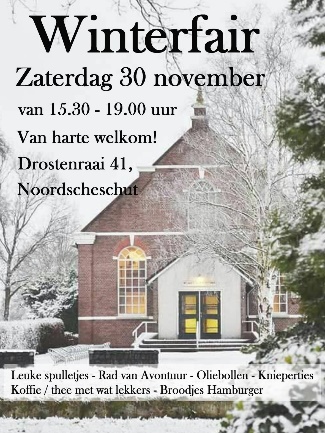 Jaargang 34, nummerV.v.V. Nieuws is een uitgave van de Vereniging voor Volksvermaak te Nieuweroord en verschijnt ongeveer 6 maal per jaar. Oplage 500 stuks. Ook verschijnt er jaarlijks een speciale uitgave voor de feestweek. Redactie:Ina Knol Johanita KnolE-mail: vvvnieuws@gmail.comAdvertenties/Drukkerij: Jannie Haveman tel. (0528) 34 12 83Slag 1, NieuweroordKopij kan per e-mail worden gestuurd naar bovengenoemd adres. 
Kopij van inwoners, verenigingen of instellingen uit Nieuweroord en omstreken wordt gratis geplaatst, deze kan worden ingekort of geweigerd. Vanaf 14 november verschijnt de volgende uitgave.Kopij inleveren voor zaterdag 2 november.Kijk ook eens op de website: www.nieuweroord-web.nlof volg ons op Facebook: Volksvermaak NieuweroordBeheerder website Nieuweroord:Plaatsing of aanpassingen van tekst/foto’s van bovenstaande website wordt verzorgt door Marijke Mulderij tel. (0528) 34 43 33Oud papier Zaterdag 12 oktoberKlaverjassenVrijdag 18 oktoberFilmmiddag basisschoolkinderenWoensdag 23 oktoberWorkshop Krijtbord StylingVrijdag 1 novemberInleveren kopij V.v.V. NieuwsZaterdag 2 novemberOud papier Zaterdag 9 novemberAlgemene ledenvergadering V.v.V.Dinsdag 5 novemberKlaverjasmarathon Zaterdag 23 novemberSinterklaasfeest Zaterdag 30 novemberZwemfeest jeugd t/m 14 jaarVrijdag 6 decemberKerstmarktZaterdag 07 decemberKerst Bingo en KlaverjassenZaterdag 14 decemberOud papierZaterdag 14 novembertotaalpartij 1partij 2partij 3partij 417959Jan Otten214813121856264327681Harry Kroezen180819502084183937425Jeroen Meijers183520441977156947342Hendriko Sallomons155620951986170557187Jan Ymker194719501723156767160Johnny Kats114913921977264277144Teunie Otten168821671478181187029Jan Bruinsma223916801933117796984Sake Bremer1573183321441434106932Hilly Westerink1621164318231845116864Harry Bosch1674148918561845126795Martien Strijdveen1442146720721814136646Danny Kiekebelt1808209511961547146564Albert Blokzijl167421672084639156486Appe Kats2148180013611177166483Bertus Blokzijl1774121716971795176477Frederik Dekker1308139220721705186345Stoffer Ymker1439136216411903196282Erna Kroezen1621168011861795206225Wietse Otten1329148917231684216211Jos Kroezen1620144513351811226196Kenny Neutel1686102919861495236177Jeroen Bruinsma1688140711791903246175Anton Hollegien1620173513251495256166Wietse Jan Otten1947183312691117266160Jaap Schalen1184133918231814276141Cor Blanken1573110518961567286122Johan van MiddendorpJohan van Middendorp1673159210181839296122Jochem Ymker1686148312691684306118Henk Schonewille1207116821441599315965Aaldert Vos1835102914781623325907Johan Blokzijl1439131219331223335907Klaas Steenhuis1813167511961223345866Gerjo Zwiep1308180016411117355857Gertjan Bruinenberg1813154010701434365851Ryan Prins1181122718961547375785Klaas Jonkman1774116813251518385778Tim Vos1207146716971407395776Dion Marrissen1144204410701518405769Appe Bouwmeester993148317241569415760Hans Westerink1442133913611618425720Henri Mulderij 1181173511861618435637Lineke Westerink1144136217241407445635Homme Zwiep1329140712761623455624H. van de Belt1149167514791321465618Henk Guchelaar1175164314791321475586Frans Hollegien1556121711081705485433Bert van Dop1175144511081705495393Bert-Jan Westerink1184159210181599505318Lydia Bruinsma223911051335639515267Stoffer Otten1673122711791188524997Mike Streutker993154012761188Maandag19.00-20.00 uurAerobics20.00-22.00 uurDamesvolleybalDinsdag17.15 - 20.30 uur Gymnastiekvan 4 tot .... 99 jaar20.45 - 22.15 uurHerenvolleybalWoensdag19.30-20.30 uur Bootcamp20.00-21.00 uur BadmintonDonderdag19.00-20.00 uurAerobicsVrijdag09.15-10.00 uurPeutergym